56th Annual Mantorville Marigold Days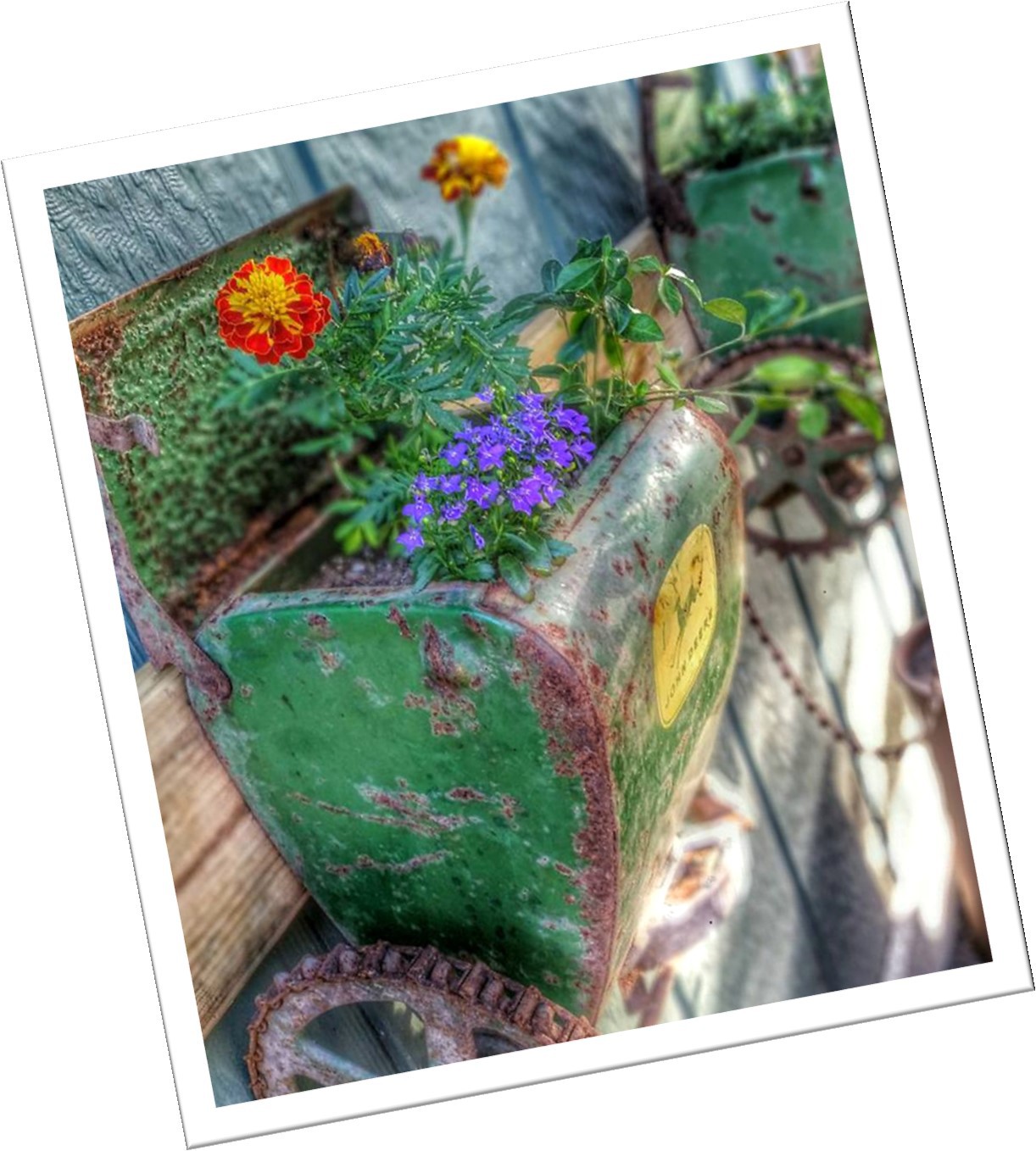 September 10  &  11,2022Flea MarketInformation & RegistrationMarigold DaysANTIQUE SHOW & FLEA MARKETANTIQUES - COLLECTIBLES - PRIMITIVES - CRAFTS2 DAY SHOW SATURDAY & SUNDAYSEPTEMBER 10-11, 2022Reservations are required. See attached for complete information. Space sizes are approximately 15 FEET DEEP BY 20 FEET IN LENGTH Space fees are $75 per space.Save $5 per space if request is postmarked by June 1Sponsored by:MANTORVILLE RESTORATION ASSOCIATIONMANTORVILLE, MN 55955-202www.marigolddays.comLOCATION:MARIGOLD DAYS FLEA MARKET CONTRACTThe Antique Show & Flea Market is located in Mantorville’s Riverside Park. All spaces are marked and may vary in size, due to the park’s layout. Space size is approx. 15 feet deep by 20 feet in length.REQUIREMENTS:THIS IS A TWO-DAY SHOW, SATURDAY & SUNDAY. HOWEVER, YOU MAY SET UP FRIDAY MORNING AFTER 8:00 A.M. BUT YOU ARE EXPECTED TO STAY UNTIL 4 PM ON SUNDAY.YOUR SET UP MUST FIT WITHIN THE DEFINED SPACE BOUNDARIES. This includes your vehicle, trailer, etc. if you choose to use part of your space for vehicle parking. Reserved vendor parking is available adjacent to the park. Inquire at the Information Booth for details and a parking pass.PARKING ON THE WEST SIDE OF THE PARK (EAST SIDE OF CLAY STREET) IS RESERVED FOR THOSE PEOPLE WHO HAVE RENTED FLEA MARKET SPACE(S) D I R E C T L Y A D J A C E N T T O C L A YS T R E E T P A R K I N G S P A C E S. PARKING ON 4TH STREET (between Clay St and Highway 57) IS RESERVED FOR FOOD VENDORS ONLY.THE SALE OF FOOD OR BEVERAGES IS RESTRICTED TO AUTHORIZED FOOD CONCESSIONS, who have included Current State of MN Licensing with their food vendor registration and documents. Health Department food handling and safety requirements must be followed. Questions can be sent to the Food Vendor chairperson, jstaloch06@gmail.comPLEASE DO NOT DRIVE VEHICLES OVER SIDEWALKS TO GET TO YOUR ASSIGNED SPACE.Assignment Process:Last year’s participants are processed first IF their space contract request is postmarked by Aug 1st                 AND has a copy of their MN tax certificate form AND payment is enclosed. Every effort is taken to give you the same assigned space as last year (Requests for additional space or relocation must be received in writing). HOWEVER, we do not guarantee your spots from year to year, and we do not guarantee the same space numbers will be located in exactly the same place as last year.  Changes are necessary due to park changes (tree growth & replacement, playground equipment, un-used space consolidation, etc.). New requests and those postmarked after Aug 15th are processed in the order they are received.You will receive a confirmation letter, map and space numbers in August if a self-addressed, stamped envelope is sent. Please verify this information when it arrives. Refunds may be granted if the MRA is notified in writing by August 25th and your space can be rented.GENERAL INFORMATION:INFORMATION BOOTH will be located north of the park at the junction of 4th St and Hwy 57.Overnight camping is permitted in the City Park for this event. Self-contained campers are recom- mended since there are NO RV type hook-ups. Campsites are available at $25.00/night w/hook-ups at the RV Park or primitive sites at $10.00/night at Slingerland Park. See the City Clerk for registration and availability or call 507-635-5170.You must provide or arrange for your own tables, chairs, etc. You will also be responsible for cleaning your assigned area before leaving. Trash bags will be provided. The limited electrical power outlets are reserved for authorized food concessions. No RV plug-in is allowed in the park until after market hours AND approved through MRA Flea Market Director.If emergency assistance is needed while you are in Mantorville, contact the Dodge County Sheriff’s Office located in the courthouse at the top of the hill on Main Street. Phone (507) 635-6200. Deputies will also have an emergency response team at the Sheriff’s Garage on Main Street across from the bank.Mail request to:MRA Flea Market,P.O. Box 202, Mantorville, MN 55955For additional information go to www.marigolddays.comMANTORVILLE MARIGOLD DAYSRegistrationSeptember 10 & 11, 2022If you are interested in participating this year, please return the following:Name	_Phone  	Address   	Email   	2021 Space Number(s)	(If you are returning in 2022.)Signature_	_ 	Include with your application:A copy of this form (Filled out completely)A completed ST-19 (State tax form. Located on back of this form)Payment for the number of spaces desired ($70 per space if received be-fore June 1st, $75 per space if received after)A self-addressed, stamped envelope for confirmationConfirmation letters and maps indicating your assigned space(s) will be sent out in August, only if you include a self-addressed, stamped envelope.Please verify that your contact information is correct before sending in your form.Thank you,Marigold Days Flea Market PO Box 202Mantorville, MN 55955-202www.marigolddays.comMN ST19Operator Certificate of ComplianceRead the information on the back before completing this certificate. Person selling at event: Complete this certifi- cate and give it to the operator/organizer of the event. Operator/organizer of event: Keep this certificate for your records.Do not send this form to the Department of Revenue.Name of Business Selling or Exhibiting at Event	Minnesota Tax ID NumberSeller’s Complete Address	City	State	ZIP CodeMantorville Restoration AssociationName of Person or Group Organizing EventMarigold Days	Mantorville,MN 55955Name and Location of EventSeptember 10 & 11, 2022Date(s)of EventDescribe the type of merchandise you plan to sell.Complete this section if you are not required to have a Minnesota tax ID number. 	 I am selling only nontaxable items. 	 I am not making any sales at the event.        I participate in a direct selling plan, selling for	(name of company), and the home office or top distributor has a Minnesota tax ID number and remits the sales tax on my behalf. This is a nonprofit organization that meets the exemption requirements described below: 	Candy sold for fundraising purposes by a nonprofit organization that provides educational and social activities for young people primarily aged 18 and under (MS 297A.70, subd. 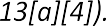  	Youth or senior citizen group with fundraising receipts up to $20,000 per year ($10,000 or less before January 1, 2015)(MS 297A.70, subd. 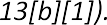  	A nonprofit organization that meets all the criteria set forth in MS 297A.70, subd.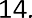 I	that the information on this certificate is true and correct to the best of my knowledge and belief and that I am authorized to sign this form.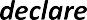 Signature of eller	Print ame   ereDaytime POperators who do not have Form ST19 or a similar written document from sellers can be fined a penalty of $100 for each seller that is not in compliance for each day of the selling event.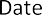 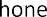 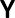 